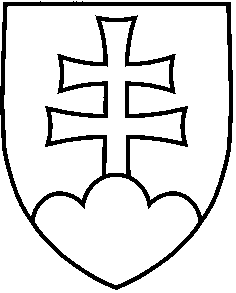 VládaC. 	ukladá	podpredsedovi vlády a ministrovi financií(NÁVRH)UZNESENIE VLÁDY SLOVENSKEJ REPUBLIKYČíslo materiálu: Predkladateľ: minister vnútra A.schvaľujeschvaľujeA. 1.návrh zákona, ktorým sa mení a dopĺňa zákon č. 406/2011 Z. z. o dobrovoľníctve a o zmene a doplnení niektorých zákonov v znení neskorších predpisov a ktorým sa menia a dopĺňajú niektoré zákony;B.poverujepoverujepredsedu vlády predsedu vlády B. 1.predložiť vládny návrh zákona predsedovi Národnej rady Slovenskej republiky na ďalšie ústavné prerokovanie,ministra vnútra ministra vnútra B. 2.uviesť a odôvodniť vládny návrh zákona v Národnej rade Slovenskej republiky.C. 1.zabezpečiť navýšenie výdavkov kapitoly Ministerstva vnútra Slovenskej republiky od roku 2025 každoročne  v súvislosti s návrhom zákona, ktorým sa mení a dopĺňa zákon č. 406/2011 Z. z. o dobrovoľníctve a o zmene a doplnení niektorých zákonov v znení neskorších predpisov a ktorým sa menia a dopĺňajú niektoré zákony.Vykonajú:predseda vlády minister vnútra podpredseda vlády a minister financiíNa vedomie:predseda Národnej rady SR